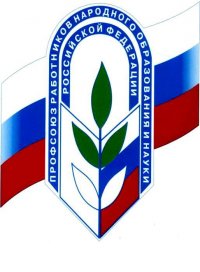 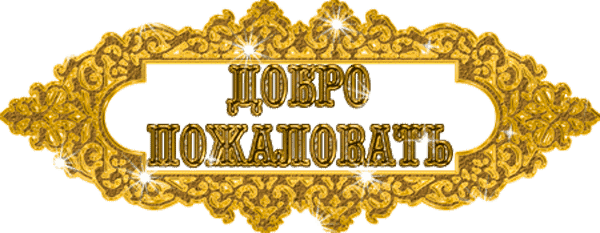 Председатель первичной профсоюзной организации:Гусенова Халум Гусеновна.Главная цель Профсоюза работников ГБДОУ РД "Республиканский детский сад №1"-защита профессиональных,трудовых,соционально-экономических прав и законных интересов своих членов.Для достижения этой цели Профсоюз работников решает следующие задачи:-Добивается повышения благосостояния и жизненого уровня членов Профсоюза работников;-Обеспечивает защиту права каждого члена Профсоюза работнков на труд,получение профессии и повышение квалификации,справедливую и своевременную оплату труда;-Содействует охране здоровья, созданию здоровых и безопасных условий труда членов Профсоюза работников;-Осуществляет общественный контроль за соблюдением законодательства РФ,затрагивающего трудовые, экономические и социальные интересы работников;-Укрепляет организационное единство,развивает солидарность,взаимопомощь и сотрудничество членов профсоюза.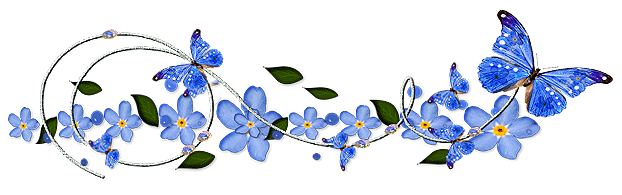 